平成27年1月16日保険クリニックトラスト狭山店　オープン～　埼玉県内初の自動車販売店併設型保険ショップ　〔スズキアリーナ狭山中央店内〕　～株式会社スズキトラスト埼玉県狭山市を中心に、スズキアリーナ店を三店舗、カーコンビニ倶楽部を三店舗運営する株式会社スズキトラストは、平成27年1月17日に、自動車販売店併設の保険ショップ第1号店となる「保険クリニックトラスト狭山店」を開設致します。この保険ショップは、スズキアリーナ狭山中央店内に併設し、多くの保険会社の生命保険、学資保険、介護保険からペット保険まで豊富な商品を取り揃える事で、車検や整備で来店されたお客様に対して、自動車保険を含むすべての保険提案が可能となります。また、保険を目的に来店された方に対して、カービジネスの展開をしていくという新たなビジネスモデル構築の為、保険ショップからもディーラーからもアクセスが可能な店づくりとなっております。店舗の概要は下記の通りとなります。記１、店舗の概要２、店舗の地図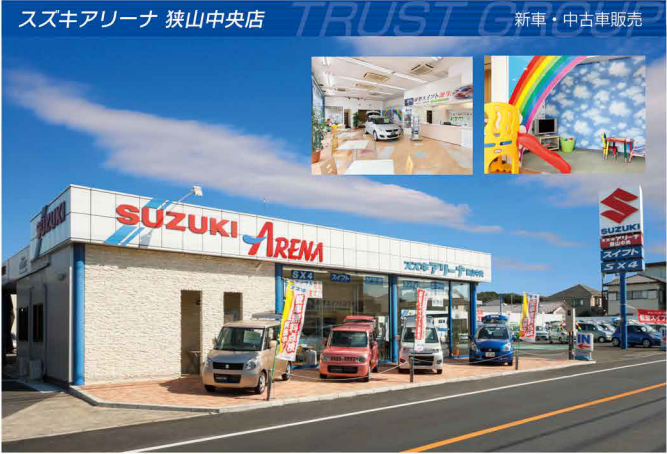 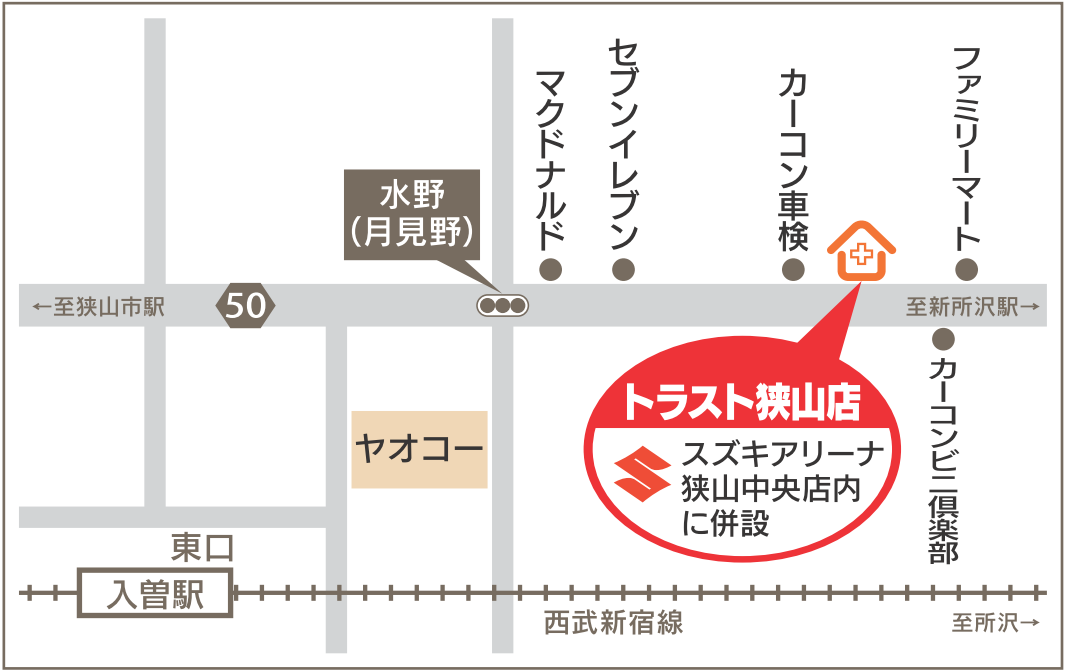 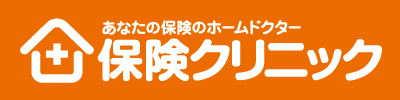 以上名称　　保険クリニックトラスト狭山店所在地　　埼玉県狭山市水野４３４－３０　（スズキアリーナ狭山中央店内）主な事業　　損害保険、生命保険、ペット保険の販売フリーダイヤル　　０１２０－７３７－９２９電話番号　　０４－２９５０－７９２９FAX番号０４－２９５０－７９３０営業時間　　９時～１８時定休日　　火曜日ホームページ　　http://www.hoken-clinic.com/detail/234/